VASTUVÕETUD TEKSTIDP9_TA(2019)0026Toimeained, sealhulgas flumioksasiin PE637.842Euroopa Parlamendi 10. oktoobri 2019. aasta resolutsioon komisjoni 7. mai 2019. aasta rakendusmääruse (EL) 2019/707 kohta, millega muudetakse rakendusmäärust (EL) nr 540/2011 seoses toimeainete α-tsüpermetriini, beflubutamiidi, benalaksüüli, bentiavalikarbi, bifenasaadi, boskaliidi, bromoksüniili, kaptaani, tsüasofamiidi, desmedifaami, dimetoaadi, dimetomorfi, diurooni, etefooni, etoksasooli, famoksadooni, fenamifossi, flumioksasiini, fluoksastrobiini, folpeedi, foraamsulfurooni, formetanaadi, metalaksüül-M-i, metiokarbi, metribusiini, milbemektiini, Paecilomyces lilacinus'e tüve 251, fenmedifaami, fosmeedi, metüülpirimifossi, propamokarbi, protiokonasooli, S-metolakloori ja tebukonasooli heakskiidu kehtivusaja pikendamisega (2019/2825(RSP))Euroopa Parlament,–	võttes arvesse komisjoni 7. mai 2019. aasta rakendusmäärust (EL) 2019/707, millega muudetakse rakendusmäärust (EL) nr 540/2011 seoses toimeainete α-tsüpermetriini, beflubutamiidi, benalaksüüli, bentiavalikarbi, bifenasaadi, boskaliidi, bromoksüniili, kaptaani, tsüasofamiidi, desmedifaami, dimetoaadi, dimetomorfi, diurooni, etefooni, etoksasooli, famoksadooni, fenamifossi, flumioksasiini, fluoksastrobiini, folpeedi, foraamsulfurooni, formetanaadi, metalaksüül-M-i, metiokarbi, metribusiini, milbemektiini, Paecilomyces lilacinus'e tüve 251, fenmedifaami, fosmeedi, metüülpirimifossi, propamokarbi, protiokonasooli, S-metolakloori ja tebukonasooli heakskiidu kehtivusaja pikendamisega,–	võttes arvesse Euroopa Parlamendi ja nõukogu 21. oktoobri 2009. aasta määrust (EÜ) nr 1107/2009 taimekaitsevahendite turulelaskmise ja nõukogu direktiivide 79/117/EMÜ ja 91/414/EMÜ kehtetuks tunnistamise kohta, eriti selle artiklit 21 ja artikli 17 esimest lõiku,–	võttes arvesse komisjoni 11. märtsi 2015. aasta rakendusmäärust (EL) 2015/408, millega rakendatakse Euroopa Parlamendi ja nõukogu määruse (EÜ) nr 1107/2009 (taimekaitsevahendite turulelaskmise kohta) artikli 80 lõiget 7 ja kehtestatakse asendamisele kuuluvate ainete loetelu,–	võttes arvesse Euroopa Parlamendi ja nõukogu 16. veebruari 2011. aasta määruse (EL) nr 182/2011 (millega kehtestatakse eeskirjad ja üldpõhimõtted, mis käsitlevad liikmesriikide läbiviidava kontrolli mehhanisme, mida kohaldatakse komisjoni rakendamisvolituste teostamise suhtes) artikleid 11 ja 13,–	võttes arvesse oma 13. septembri 2018. aasta resolutsiooni taimekaitsevahendite määruse (EÜ) nr 1107/2009 rakendamise kohta,–	võttes arvesse kodukorra artikli 112 lõikeid 2 ja 3,–	võttes arvesse keskkonna-, rahvatervise ja toiduohutuse komisjoni resolutsiooni ettepanekut,A.	arvestades, et flumioksasiin kanti nõukogu direktiivi 91/414/EMÜ I lisasse 1. jaanuaril 2003 komisjoni direktiiviga 2002/81/EÜ ning on loetud määruse (EÜ) nr 1107/2009 kohaselt heakskiidetuks;B.	arvestades, et komisjoni rakendusmääruse (EL) nr 844/2012 kohane flumioksasiini heakskiidu pikendamise menetlus on kestnud alates 2010. aastast ja selleks on esitatud taotlus kooskõlas komisjoni määruse (EL) nr 1141/2010 artikliga 4;C.	arvestades, et toimeaine flumioksasiini heakskiidu kehtivusaega on juba pikendatud, kõigepealt viie aasta võrra komisjoni direktiiviga 2010/77/EL ja hiljem, alates 2015. aastast, ühe aasta kaupa komisjoni rakendusmäärustega (EL) 2015/1885, (EL) 2016/549, (EL) 2017/841 ja (EL) 2018/917 ning viimati komisjoni rakendusmäärusega (EL) 2019/707, millega heakskiidu kehtivusaega pikendatakse 30. juunini 2020;D.	arvestades, et komisjon ei ole pikendamise põhjusi selgitanud, vaid on piirdunud järgmise märkusega: „Kuna ainete hindamine on taotlejatest mittesõltuvatel põhjustel hilinenud, aegub nende toimeainete heakskiit tõenäoliselt enne selle pikendamist käsitleva otsuse vastuvõtmist.“E.	arvestades, et määruse (EÜ) nr 1107/2009 eesmärk on tagada nii inimeste kui ka loomade tervise ja keskkonna kaitse kõrge tase ning samal ajal kaitsta liidu põllumajanduse konkurentsivõimet; arvestades, et erilist tähelepanu tuleks pöörata kergesti rünnatavate elanikkonnarühmade, sealhulgas rasedate, imikute ja laste kaitsele;F.	arvestades, et järgida tuleks ettevaatuspõhimõtet, ja arvestades, et määruses (EÜ) nr 1107/2009 märgitakse, et taimekaitsevahendite koostises tuleks kasutada ainult selliseid aineid, mille puhul on tõendatud, et need on taimekasvatusele selgelt kasulikud ning nende kasutamine ei avalda eeldatavalt kahjulikku mõju inimeste ja loomade tervisele ega lubamatut mõju keskkonnale;G.	arvestades, et määruses (EÜ) nr 1107/2009 viidatakse, et ohutuse huvides peaks toimeaine heakskiidu kehtivusaeg olema ajaliselt piiratud; arvestades, et heakskiidu kehtivusaeg peaks olema proportsionaalne selliste ainete kasutamisest tulenevate võimalike ohtudega, kuid selline proportsionaalsus ilmselt puudub;H.	arvestades, et 16 aastat pärast flumioksasiini heakskiitmist toimeainena on see määratletud ja klassifitseeritud 1B kategooria reproduktiivtoksilise ainena ja endokriinfunktsiooni potentsiaalselt kahjustava kemikaalina ning ometigi ei ole sellel ajal flumioksasiini heakskiitu läbi vaadatud ega tagasi võetud;I.	arvestades, et komisjonil ja liikmesriikidel on võimalus ja kohustus tegutseda vastavalt ettevaatuspõhimõttele, kui tervistkahjustav mõju on tuvastatud, kuid teaduslik ebakindlus püsib, võttes esialgseid riskijuhtimismeetmeid, mis on vajalikud inimtervise kaitse kõrge taseme tagamiseks;J.	arvestades, et täpsemalt on määruse (EÜ) nr 1107/2009 artiklis 21 sätestatud, et komisjonil on õigus toimeaine heakskiit igal ajal läbi vaadata, eelkõige juhul, kui ta leiab uute teaduslike ja tehniliste teadmiste valguses, et on tõendeid selle kohta, et aine ei vasta enam artiklis 4 sätestatud kriteeriumidele, ning arvestades, et see läbivaatamine võib kaasa tuua aine heakskiidu tagasivõtmise või muutmise;1B kategooria reproduktiivtoksiline aine ning endokriinfunktsiooni kahjustav kemikaal K.	arvestades, et Euroopa Parlamendi ja nõukogu määruse (EÜ) nr 1272/2008 kohaselt on flumioksasiinil ühtlustatud klassifikatsioon 1B kategooria reproduktiivtoksilise ainena, väga mürgisena veeorganismidele ja väga mürgisena veeorganismidele, pikaajalise toimega;L.	arvestades, et Euroopa Toiduohutusamet jõudis juba 2014. aastal ning seejärel 2017. ja 2018. aastal järeldusele, et on olemas murettekitavad valdkonnad, kuna flumioksasiin on liigitatud 1B kategooria reproduktiivtoksiliseks aineks ning flumioksasiini uurimist endokriinfunktsiooni potentsiaalselt kahjustava kemikaalina ei saadud lõpuni menetleda, mis on eriti murettekitav;M.	arvestades, et flumioksasiin kanti 2015. aastal komisjoni rakendusmäärusega (EL) 2015/408 asendamisele kuuluvate ainete loetellu, sest see on klassifitseeritud või tuleb vastavalt määrusele (EÜ) nr 1272/2008 klassifitseerida 1A või 1B kategooria reproduktiivtoksiliseks aineks;N.	arvestades, et määruse (EÜ) nr 1107/2009 II lisa punkti 3.6.4 kohaselt ei saa toimeained heakskiitu, kui need kuuluvad 1B kategooria reproduktiivtoksiliste ainete hulka, välja arvatud juhul, kui taotluses esitatud dokumenteeritud tõendite põhjal on vaja toimeainet, et kontrollida tõsist ohtu taimetervisele, mida ei saa tõrjuda muude olemasolevate vahenditega, sealhulgas mittekeemiliste meetoditega, mille puhul tuleb võtta riskimaandamismeetmeid, millega tagatakse, et inimeste ja keskkonna kokkupuude ainega on minimeeritud;O.	arvestades, et vastavalt määruse (EÜ) nr 1107/2009 II lisa punktile 3.6.5 ei saa toimeaineid heaks kiita, kui neil leitakse olevat endokriinseid häireid põhjustavaid omadusi, mis võivad avaldada inimestele kahjulikku mõju, välja arvatud juhul, kui inimeste kokkupuude selle taimekaitsevahendis sisalduva toimeaine, taimekaitseaine või sünergistiga kavandatavates realistlikes kasutustingimustes on väheoluline, st vahendit kasutatakse suletud süsteemis või muudes tingimustes, mis välistavad kokkupuute inimestega, ning asjaomase toimeaine, taimekaitseaine või sünergisti jäägid toidul või söödal ei ületa vaikimisi väärtust, mis on kehtestatud Euroopa Parlamendi ja nõukogu määruse (EÜ) nr 396/2005 artikli 18 lõike 1 punkti b kohaselt.P.	arvestades, et flumioksasiinil on suur biokontsentratsiooni oht ning see on väga mürgine vetikatele ja veetaimedele ning mõõdukalt mürgine vihmaussidele, mesilastele, kaladele ja veeselgrootutele;Q.	arvestades, et on vastuvõetamatu, et aine, mis teadaolevalt vastab selliste toimeainete piirkriteeriumitele (mis on kehtestatud inimtervise ja keskkonna kaitseks), mis on mutageensed, kantserogeensed ja/või reproduktiivtoksilised või millel on endokriinseid häireid põhjustavad omadused, on liidus jätkuvalt lubatud, mis seab ohtu inimtervise ja keskkonna;R.	arvestades, et taotlejad saavad ära kasutada komisjoni töömeetoditega tekitatud automaatsust, et tagada toimeainete heakskiidu kehtivusaja viivitamatu pikendamine juhul, kui riskide ümberhindamist ei ole veel lõpule viidud, pikendades mittetäielike andmete esitamisega ja rohkemate erandite ja eritingimuste nõudmisega ümberhindamisprotsessi, mis põhjustab keskkonnale ja inimtervisele lubamatuid ohte, kuna selle aja jooksul jätkub kokkupuude ohtliku ainega;S.	arvestades, et Euroopa Parlament palus oma 13. septembri 2018. aasta resolutsioonis taimekaitsevahendite määruse (EÜ) nr 1107/2009 rakendamise kohta komisjonil ja liikmesriikidel „tagada, et määruse artikli 17 kohast heakskiidu kehtivusaja menetluslikku pikendamist menetluse kestel ei kasutata selliste toimeainete puhul, mis on mutageensed, kantserogeensed, reproduktiivtoksilised ja kuuluvad seega kategooriasse 1A või 1B, või nende toimeainete puhul, millel on endokriinfunktsiooni kahjustavad omadused ning mis kahjustavad inimesi või loomi, näiteks praegu niisugused ained nagu flumioksasiin, tiaklopriid, klorotoluroon ja dimoksüstrobiin“;T.	arvestades, et Madalmaade parlament väljendas muret selliste pikendamiste pärast ja nõuab, et lõpetataks selliste ainete heakskiidu kehtivusaja pikendamine, mis teadaolevalt kujutavad märkimisväärset ohtu bioloogilisele mitmekesisusele (eelkõige mesilastele ja kimalastele) või mis on kantserogeensed, mutageensed, kahjustavad endokriinfunktsiooni ja/või on reproduktiivtoksilised;1.	on seisukohal, et komisjoni rakendusmääruses (EL) 2019/707 ületatakse määruses (EÜ) nr 1107/2009 sätestatud rakendamisvolitusi;2.	on seisukohal, et komisjoni rakendusmääruses (EL) 2019/707 ei järgita ettevaatuspõhimõtet;3.	on arvamusel, et flumioksasiini taotlusperioodi pikendamise otsus ei ole kooskõlas määruses (EÜ) nr 1107/2009 sätestatud ohutuskriteeriumidega ning see ei tugine ei tõenditele selle aine ohutu kasutamise kohta ega tõendatud pakilisele vajadusele toimeaine flumioksasiini kasutamise järele toiduainete tootmisel liidus;4.	palub komisjonil tunnistada kehtetuks oma rakendusmäärus (EL) 2019/707 ning esitada komiteele uus eelnõu, milles võetakse arvesse teaduslikke tõendeid kõikide asjaomaste ainete, eelkõige flumioksasiini kahjulike omaduste kohta;5.	kutsub komisjoni üles esitama üksnes selliste rakendusmääruste eelnõud, millega pikendatakse selliste ainete heakskiidu kehtivusaega, mille puhul ei eeldata, et teaduse hetkeseis viib komisjoni ettepanekuni asjaomase toimeaine loa uuendamata jätmise kohta;6.	palub komisjonil ainete taotlused tagasi võtta, kui on tõendatud või põhjendatud kahtlus, et need ei vasta määruses (EÜ) nr 1107/2009 sätestatud ohutuskriteeriumidele;7.	kutsub liikmesriike üles tagama selliste toimeainete lubade nõuetekohane ja õigeaegne ümberhindamine, mille puhul on nad andmeid esitavad liikmesriigid, ja tagada, et praegustele viivitustele leitakse tõhus lahendus nii kiiresti kui võimalik;8.	teeb presidendile ülesandeks edastada käesolev resolutsioon nõukogule ja komisjonile ning liikmesriikide valitsustele ja parlamentidele.Euroopa Parlament2019-2024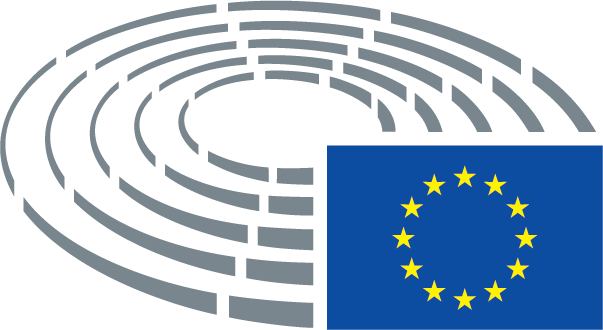 